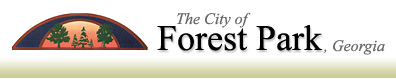 APPLICATION FOR A BOARDING-UP PERMITBU Case Number______________________		Date: _______________________________To board-up a structure, please complete this form and return it along with a $100 permit fee to the Forest Park Planning, Building and Zoning Department.Property Information:Property Address: ________________________________________________________________Tax Parcel ID Number: __________________________________________________________________Property Owner Information:Property Owner Name: __________________________________________________________________Mailing Address _______________________________________________________________________City: _______________________________    State: ______________________ Zip Code: ____________Phone: _________________________Cell Number: ________________E-mail: _____________________Contact Person: ________________________________________________________________________Local Agent Information: (Same as Owner: Yes__ No__) _____________________________________ Mailing Address: _______________________________________________________________________City: _______________________________ State: ______________________Zip Code: ______________Phone:  _________________________Cell Number: ________________E-mail: ____________________Contact Person: ________________________________________________________________________Permit Information:Length of time the structure will remain boarded-up? _________________________________________Start Date: __________________________ Removal Date:  ____________________________________What is your proposed plan to secure the structure? _______________________________________________________________________________________________________________________________Note: THE PERMIT EXPIRES THIRTY (30) DAYS FROM THE DATE OF ISSUANCE.  AN OWNER DESIRING TO CONTINUE TO BOARD HIS/HER PROPERTY BEYOND THE ONE-MONTH TERM, MUST SUBMIT A RENEWAL APPLICATION. A NEW PERMIT MUST BE OBTAINED IF THE ORIGINAL PERMIT IS NOT RENEWED WITHIN 5 DAYS OF THE EXPIRATION OF THE ORIGINAL PERMIT.     ALL BOARDED OPENINGS SHALL BE PAINTED WITH A MINIMUM OF TWO (2) COATS OF EXTERIOR PAINT, WHICH SHALL BE OF COLOR COMPATIBLE WITH THE EXTERIOR COLOR OF THE BUILDING OR STRUCTURE.Permit Fee: $100.00	Renewal Fee: $50.00Signature of Property Owner: ____________________________________ Date: ___________________Planning, Building, and Zoning Department 785 Forest Parkway O: 404-608-2300 F: (404) 608-2305 www.forestparkbza.orgBoarding Up Application 05/18/2020